Фамилия, имя _________________________________Контрольное списываниеИгрушкиРебята любят труд. На столах глина. Таня лепит чашку. Игорь слепил собачку. У Кузьмы получился заяц. Денис слепил лису. Учитель был рад. Хороши игрушки!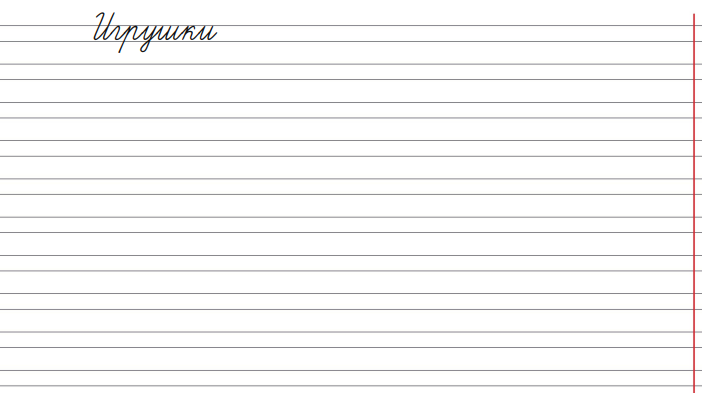 Контрольный диктант 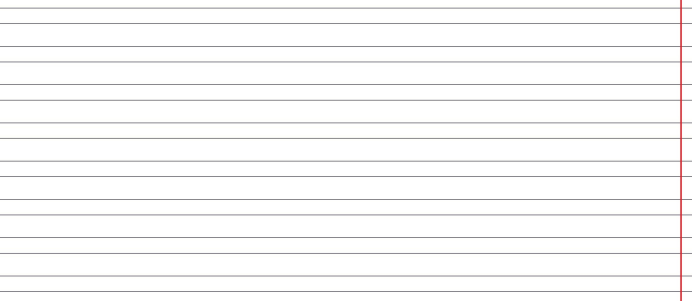 Тексты диктантаВаськаУ Любы живёт кот Васька. Он весь белый. На лапах тёмные пятна. Хвост пушистый. Летом Ваську взяли на дачу. Он любит спать на окне. Там тепло.Осы         Был теплый день. Катя и Юра идут в рощу. Кругом тишина. Вот большой пень. А там осы. Они гудели. Дети убежали домой.Хитрый котПо небу плывет туча. Полил дождик. У крыльца большие лужи. Кот Васька прыгнул на камень. Он стал пить воду из лужи. Лапки у кота сухие. Хитер котик.